О мониторинге системы теплоснабжения на территории города Канаш Чувашской РеспубликиВ соответствии с Федеральными законами от 6 октября 2003г. №131-ФЗ «Об общих принципах организации местного самоуправления в Российской Федерации», от 27 июля 2010 года №190-ФЗ «О теплоснабжении», в целях обеспечения надежного теплоснабжения потребителей, Администрация города Канаш Чувашской Республики постановляет:1. Утвердить прилагаемый Порядок мониторинга системы теплоснабжения на территории города Канаш Чувашской Республики.2. Контроль за исполнением настоящего постановления возложить на заместителя главы – начальника отдела жилищно-коммунального хозяйства администрации города Канаш Чувашской Республики Е.А. Козлова.3. Настоящее постановление вступает в силу после его официального опубликования.Глава администрации города                                                     В.Н. МихайловПриложениеУтвержден постановлением администрации города Канаш Чувашской Республики от_______ №____Порядокмониторинга состояния систем теплоснабжения на территории города Канаш Чувашской Республики1. Общие положения1.1. Настоящий Порядок определяет взаимодействие администрации города Канаш Чувашской Республики, теплоснабжающих и теплосетевых организаций при создании и функционировании системы мониторинга теплоснабжения.1.2. Мониторинг проведения, развития систем на территории города Канаш Чувашской Республики осуществляется в соответствии со статьей 6 Федерального закона от 27.07.2010 № 190-ФЗ «О теплоснабжении» и приказом Министерства энергетики Российской Федерации от 12.03.2013 №103 «Об утверждении правил оценки готовности к отопительному периоду».1.3. Целями создания и функционирования системы мониторинга теплоснабжения являются повышение надежности и безопасности систем теплоснабжения, снижение затрат на проведение аварийно-восстановительных работ посредством реализации мероприятий по предупреждению, предотвращению, выявлению и ликвидации аварийных ситуаций.1.4. Функционирование системы мониторинга осуществляется администрацией города Канаш Чувашской Республики, теплоснабжающими и теплосетевыми организациями.1.5. Основными задачами проведения мониторинга являются:анализ соответствия запланированных мероприятий фактически осуществленным (оценка хода реализации);анализ соответствия фактических результатов ее целям (анализ результативности);анализ соотношения затрат, направленных на реализацию с полученным эффектом (анализ эффективности);анализ эффективности организации выполнения;корректировка с учетом происходящих изменений, в том числе уточнение целей и задач.1.6. Основными этапами проведения мониторинга являются:определение целей и задач проведения мониторинга систем теплоснабжения;формирование системы индикаторов, отражающих реализацию целей, развития систем теплоснабжения;формирование системы планово-отчетной документации, необходимой для оперативного контроля над реализацией, развития систем теплоснабжения, и периодичности предоставления информации;анализ полученной информации.1.7. Основными индикаторами, применяемыми для мониторинга развития систем теплоснабжения, являются:объем выработки тепловой энергии;уровень загрузки мощностей теплоисточников;уровень соответствия тепловых мощностей потребностям потребителей тепловой энергии;обеспеченность тепловыми мощностями нового строительства;удельный расход тепловой энергии на отопление 1 кв. метра за рассматриваемый период;удельный расход тепловой энергии на ГВС в расчете на 1 жителя за рассматриваемый период;удельные нормы расхода топлива на выработку тепловой энергии;удельный расход ресурсов на производство тепловой энергии;удельный расход ресурсов на транспортировку тепловой энергии;аварийность систем теплоснабжения (единиц на километр протяженности сетей);доля ежегодно заменяемых сетей (в процентах от общей протяженности);инвестиции на развитие и модернизацию систем теплоснабжения (в том числе инвестиционная составляющая тарифа, бюджетное финансирование, кредитные ресурсы);уровень платежей потребителей;уровень рентабельности.2. Принципы проведения мониторинга, систем теплоснабжения2.1. Мониторинг, систем теплоснабжения является инструментом для своевременного выявления отклонений хода эксплуатации, от намеченного плана и принятия обоснованных управленческих решений как в части корректировки хода эксплуатации, так и в части корректировки самой эксплуатации.2.2. Проведение мониторинга и оценки, развития систем теплоснабжения базируется на следующих принципах:определенность - четкое определение показателей, последовательность измерений показателей от одного отчетного периода к другому;регулярность - проведение мониторинга достаточно часто и через равные промежутки времени;достоверность - использование точной и достоверной информации, формализация методов сбора информации.3. Сбор и систематизация информации3.1. Разработка системы индикаторов, позволяющих отслеживать ход выполнения, развития систем теплоснабжения.3.2. Для каждого индикатора необходимо установить:определение (что отражает данный индикатор);источник информации;периодичность (с какой частотой собирается);точка отсчета (значение показателя "на входе" до момента реализации);целевое значение (ожидаемое значение "на выходе" по итогам реализации запланированных мероприятий);единица измерения.3.3. Основными источниками получения информации являются: субъекты теплоснабжения;потребители тепловой энергии.3.4. Формат и периодичность предоставления информации устанавливаются отдельно для каждого источника получения информации.4. Анализ информации и формирование рекомендаций4.1. Основными этапами анализа информации о проведении, развития систем теплоснабжения являются:описание фактической ситуации (фактическое значение индикаторов на момент сбора информации, описание условий внешней среды);анализ ситуации в динамике (сравнение фактического значения индикаторов на момент сбора информации с точкой отсчета);сравнение затрат и эффектов;анализ успехов и неудач;анализ влияния изменений внешних условий;анализ эффективности эксплуатации;выводы;рекомендации.4.2. Основными методами анализа информации являются:количественные - обработка количественных данных с помощью формализованных математических операций (расчет средних и относительных величин, корреляционный анализ, регрессионный анализ и т.д.);качественные - интерпретация собранных ранее данных, которые невозможно оценить количественно и проанализировать с помощью формализованных математических методов (метод экспертных оценок).4.3. Анализ информации об эксплуатации, развития систем теплоснабжения осуществляется эксплуатирующей организацией.4.4. На основании данных анализа эксплуатирующей организацией готовится отчет об эксплуатации, развитии систем теплоснабжения с использованием таблично-графического материала и формируются рекомендации по принятию управленческих решений, направленных на корректировку эксплуатации, (перераспределение ресурсов, и т.д.).Чӑваш РеспубликинКАНАШ ХУЛААДМИНИСТРАЦИЙЕЙЫШАНУ___________ № _____Канаш хули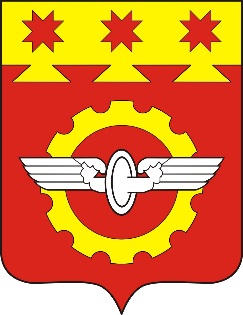 АДМИНИСТРАЦИЯГОРОДА КАНАШ                                                                                                                                     Чувашской РеспубликиПОСТАНОВЛЕНИЕ____________№ ______    г. Канаш